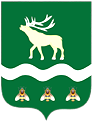 Российская Федерация Приморский крайДУМА ЯКОВЛЕВСКОГО МУНИЦИПАЛЬНОГО ОКРУГАПРИМОРСКОГО КРАЯРЕШЕНИЕ27 февраля 2024 года                   с. Яковлевка                               № 232Об отчете о результатах оперативно – служебной и профилактической деятельности ОП №12 (дислокация с. Яковлевка) МО МВД России «Арсеньевский» на территории Яковлевского муниципального округа за 2023 годЗаслушав отчет врио начальника МО МВД России «Арсеньевский» Гусева А.А. о результатах оперативно – служебной и профилактической деятельности ОП №12 МО МВД России «Арсеньевский» на территории Яковлевского муниципального округа за 2023 год, Дума Яковлевского муниципального округаРЕШИЛА:1. Отчет о результатах оперативно–служебной деятельности отделения полиции № 12 МО МВД России «Арсеньевский» за  2023 год принять к сведению.2. Работу отделения полиции № 12 МО МВД России «Арсеньевский» (дислокация в с. Яковлевка) в 2023 году признать удовлетворительной.3. 3. Рекомендовать МО МВД России «Арсеньевский»:3.1. Принять профилактические меры по недопущению проезда большегрузных автомобилей по мосту через реку Арсеньевка на дороге Яковлевка-Покровка.3.2. Усилить профилактическую работу в сфере безопасности дорожного движения в селах Яковлевского округа экипажами ДПС.3.3. Проводить в селах Яковлевского округа патрулирование нарядами патрульно-постовой службы. 3.4. Усилить профилактическую работу участковых уполномоченных полиции и по делам несовершеннолетних в школах Яковлевского округа в целях недопущения преступлений, совершаемых несовершеннолетними.3.5. Усилить работу по привлечению к административной ответственности лиц, осуществляющих продажу несовершеннолетним алкогольной продукции, энергетических напитков, табачной продукции;3.6. Активизировать работу по выявлению преступлений, связанных с незаконным оборотом наркотических средств и незаконным оборотом оружия.3.7. При выявлении преступлений, связанных с повторным управлением транспортным средством в состоянии опьянения, использовать полномочия по конфискации транспортных средств.4. Настоящее решение вступает в силу со дня его принятия.Председатель Думы Яковлевского муниципального округа                                                              Е.А. Животягин